关于举办双流区第九期中小学骨干教师研究力提升第二阶段培训的通知双流区各中小学校：为加强双流区骨干教师队伍建设，提升教师研究力，推动双流区名师倍增工程建设，帮助骨干教师们切实掌握在教育教学实践过程中从事研究的新思路、新工具、新技术、新方法，提高研究成果的撰写水平，提升教育科研成果质量，经研究决定,双流区第九期中小学骨干教师研究力提升第二阶段培训通知如下：一、培训对象：双流区第九期中小学骨干教师名单（见附件1）二、培训时间：2022年9月25日签到时间：上午8:30—8:50；下午13:30—13:50。培训方式：居家线上培训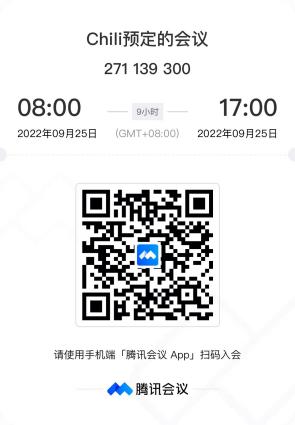 主 持 人：双流区教科院教育改革研究中心主任 易恩 五、课程安排六、参培要求：1、请参加培训人员端正思想，提高认识，准时参加培训。 2、作业提交：一是结合自己参与的课题研究撰写课题研究成果整理策略800字以内；二是撰写开展调查研究的经验方法策略800字以内。作业二选一完成，提交时间2022年10月8日前，各组组长收集汇总到班主任。3、请参培老师将学习笔记进行拍照，当天培训结束后扫二维码上传。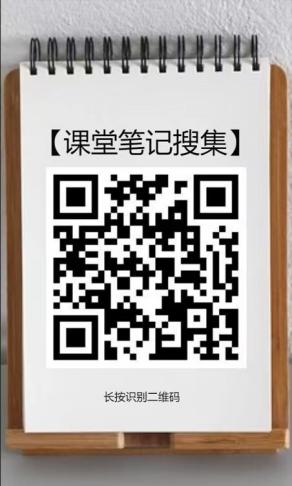 七、专家简介：                             成都市双流区教育科学研究院                                    2022年9月22日附件1日期星期时间时间课题培训形式授课专家9月25日星期天上午9:00-12:00课题研究成果整理的若干建议专题讲座主题交流俞晓东9月25日星期天下午14:00-17:00实证研究中的调查研究——教师如何做研究之二专题讲座案例分析黄建初黄建初上海市特级教师，原上海市浦东教育发展研究院教育发展中心副主任，浦东新区政协常委，民盟浦东新区副主委。从事普教科研的指导与研究，致力于教师研究方法、教育写作和专业成长的探索，主张勇于挑战、勤于学习和善于反思是优秀教师的必由之路。担任名师工作室导师，培养了一批科研骨干。褚树荣浙江省特级教师，二级教授，全国中语会首届学术领军人物，教育部统编教材专家，教育部国家重点教材研究基地特聘研究员，教育部课程中心语文学科教研基地负责人。主持过《语文学习》《中学语文教学通讯》等刊物相关专栏，出版过课堂研究系列专著10余种，发表教学文章300余篇。俞晓东杭州市教育科学研究院书记、院长，研究员，杭州市委市政府决策咨询委员会特约研究员，浙江省教育学会副会长，浙江省兼职督学，中国教育发展战略学会教育政策专业委员会理事，中国教育学会教育质量监测评价专家委员会委员，长三角城市群教育科研共同体副理事长。组别序号单位姓名任教学科职务职称联系电话第一组(高中）1四川省双流中学彭春晖（组长）高中语文研培处主任15928057218第一组(高中）2四川省双流中学王晓玉高中政治中学高级教师13880702196第一组(高中）3四川省双流中学熊治海高中语文中小学二级15828371909第一组(高中）4四川省双流永安中学郭柳君高中化学学科教师15771951703第一组(高中）5双流艺体中学陈媛英语研培处副主任，中学一级13438952309第一组(高中）6双流艺体中学吴倩（宣传委员）语文研培处干事，中学一级13880391844第一组(高中）7双流区教育科学研究院杜梅中学政治中小学高级13880583168第一组(高中）8双流区教育科学研究院叶书艳高中化学中一13730631780第一组(高中）9成都市双流区立格实验学校 （原双中实验）王方俊高中数学中学一级教师15608287227第一组(高中）10成都市双流区立格实验学校 （原双中实验）吴涛高中地理中学一级教师13550132413第一组(高中）11双流区教育科学研究院刘光文高中地理中小学高级15882265206第二组（高中）1棠湖中学先有利（班长）高中物理教科室副主任13408629650第二组（高中）2棠湖中学何清海体育教研组长13551352198第二组（高中）3棠湖中学周安琪高中生物中学二级13008174828第二组（高中）4棠外(高中柯亚莉（组长）高中历史中学高级15008428318第二组（高中）5棠外(高中贾林高中政治中学高级13540058065第二组（高中）6棠外(高中韩宇高中生物中学高级15208332068第二组（高中）7棠外(高中万华高中政治中学高级15881133612第二组（高中）8棠外(高中周永孝（学习委员）高中语文中学高级13880129325第二组（高中）9双流区教育科学研究院邓天高中数学中高15108422742第二组（高中）10双流区教育科学研究院王鹏信息技术中学一级13551272632第二组（高中）11双流区教育科学研究院熊斌通用技术中学一级13678192612第二组（高中）12双流区教育科学研究院张睛高中英语中一13882171226第二组（高中）13双流区教育科学研究院陈丽心理健康教育中学一级13350070214第二组（高中）14双流区教育科学研究院张炜高中历史中一18980709209第三组（高中）1成都电子信息学校李德生（组长）电子科研室主任 中小学高级15378189582第三组（高中）2成都电子信息学校牟学莲会计教务处主任 中小学高级13551225948第三组（高中）3成都电子信息学校冉晖数学教师  中小学高级13541303341第三组（高中）4四川省双流建设职业技术学校张玲英语科研室主任13880749243第三组（高中）5四川省双流建设职业技术学校罗娜英语教研组长13558687614第三组（高中）6成都市机械高级技工学校吴俊杰现代物流助理讲师13458614870第三组（高中）7成都市机械高级技工学校李安婕语文无18310343690第三组（高中）8双流区教育科学研究院陈嘉立中职英语中学高级15802837529第四组（小学）1双流区实验小学王晨园（组长）小学数学中小学二级17761235009第四组（小学）2双流区实验小学李红莉小学数学中小学二级18280086069第四组（小学）3双流区实验小学胥苗小学音乐中小学二级13678025573第四组（小学）4双流区九江小学张玲美术教科室副主任13402898846第四组（小学）5双流区九江小学唐莉数学课题主研人员13693469409第四组（小学）6双流区九江小学董佳小学音乐中小学二级18382213370第四组（小学）7成都市双流区双华小学黄梦语文中小学二级教师18302804094第四组（小学）8成都市双流区双华小学余睿希数学中小学一级教师18086815521第四组（小学）9双流区棠湖中学实验学校佘耀瑶数学中小学二级教师18980765095第四组（小学）10双流区公兴小学黄小琴数学教务处副主任 中小学一级教师18200243152第四组（小学）11双流区公兴小学罗梅语文中小学一级教师 13541242889第四组（小学）12成都市双流区怡心第一实验学校全建波生物学生发展中心主任、中学一级18284565445第四组（小学）13成都市双流区怡心第一实验学校袁家涛英语学科教师18428049244第四组（小学）14双流区教育科学研究院张楠楠信息技术中学一级13683437453第五组（小学）1成都市双流区西航港小学蒋静（组长）数学教科室干事 
中小学二级教师13550858949第五组（小学）2成都市双流区西航港小学林楠数学中小学二级教师15882624963第五组（小学）3成都市双流区西航港小学周衣璇语文中小学二级教师17808322224第五组（小学）4成都市双流
区彭镇小学余晓琴语文副教导主任 中小学高级13551832412第五组（小学）5成都市双流区彭镇小学徐欢数学教研组长中小学一级18030656515第五组（小学）6双流区胜利小学江玲数学中小学一级13881871676第五组（小学）7双流区胜利小学杨云秋语文中小学二级19160357839第五组（小学）8龙池小学何鑫数学教务处教务员15281051576第五组（小学）9龙池小学李姣语文教务处副主任15882458417第五组（小学）10双中万科实验学校张倩小学数学中小学二级18982074959第五组（小学）11双流区红石小学佘黎数学教师发展
中心主任、中小学高级教师19983405569第五组（小学）12双流区红石小学王雪语文课教处干事、
中小学二级教师18081065861第五组（小学）13成都市双流区棠湖小学（南区）朱志晴小学数学二级教师13678030618第六组（小学）1成都市双流区棠湖小学李红艳（组长）语文教科室主任15196627887第六组（小学）2成都市双流区棠湖小学陈蓉语文语文教师13402805932第六组（小学）3双流区实验小学外国语学校余兰数学科研干事13222092987第六组（小学）4双流区东升小学林红霞语文教科室副主任13689080098第六组（小学）5双流区东升小学漆娟语文中小学一级教师13438088220第六组（小学）6成都市双流区黄水小学颜丽佳语文教科室副主任，中小学一级18780090462第六组（小学）7成都市双流区黄水小学王涛语文语文教师，中小学二级18628000598第六组（小学）8棠外(附小）李多多小学语文中小学二级15008225971第六组（小学）9成都市双流区协和实验小学王艳数学教师发展中心干事15281058145第六组（小学）10成都市双流区协和实验小学杜芊语文教务处干事18781729968第六组（小学）11成都市双流区教科院附属学校汪颖语文语文教研组长15196772725第六组（小学）12成都市双流区实验小学外国语学校姚廷秀语文中小学二级教师、科研干事1318288232613双流区教育科学研究院易恩教育科研教育改革研究中心主任13658093028第七组（小学)1成都市双流区东升迎春小学牟芮冉（组长）语文教科室副主任、中小学二级教师13699483278第七组（小学)2成都市双流区东升迎春小学程瑜英语中小学二级教师15680511527第七组（小学)3成都市双流区东升迎春小学凌萍数学中小学一级教师13684016682第七组（小学)4成都市双流区黄甲小学胥兴宏数学中小学二级教师15390083796第七组（小学)5成都市双流区黄甲小学桂克亮语文学科教师19822937300第七组（小学)6成都市双流区特殊教育学校梁雪梅融合教育中小学一级教师13980520486第七组（小学)7成都市双流区特殊教育学校段敏生活语文中小学一级18628115727第七组（小学)8四川师范大学附属圣菲学校王雅琦语文中小学二级18349315217第七组（小学)9四川师范大学附属圣菲学校陈丽萍数学教研组长/一级13320960597第七组（小学)10四川师范大学附属圣菲学校邹璇语文中小学一级17380110309第七组（小学)11成都天府国际生物城万汇小学周雪娇美术二级教师18228020058第七组（小学)12成都天府国际生物城万汇小学张欣数学二级教师18581959626第七组（小学)13双流区教育科学研究院龚启成数学中小学一级15308219320第八组(小学）1双流区实验小学（东区）谭鸿鹆（组长）语文教科室主任13550391854第八组(小学）2双流区实验小学（东区）黄丹数学教师18011461671第八组(小学）3双流区实验小学（东区）张琼语文教师13981784172第八组(小学）4双流区实验小学东区柳桂平小学语文（随班就读）中小学二级18375638902第八组(小学）5金桥小学林涛数学教研员
中小学一级18981763721第八组(小学）6金桥小学马倩语文中小学
一级教师18782101630第八组(小学）7四川大学西航港实验小学佘玉洁语文中小学一级教师15198067118第八组(小学）8四川大学西航港实验小学周冬梅数学中小学二级教师15208423052第八组(小学）9四川大学西航港实验小学赵方冬小学音乐大队辅导员、中小学一级18780264880第八组(小学）10成都市双流区永安小学程先根数学教务处副主任、中小学一级教师 13982207023第八组(小学）11成都市双流区永安小学余洁语文教务处干事、中小学二级教师18180746061第八组(小学）12成都市双流区永安小学武庆英语教师、中小学二级教师18328774682第八组(小学）13双流中学实验学校附属小学陈萍数学教科室主任、中小学一级教师13568957332第八组(小学）14双流中学实验学校附属小学付家蓉语文课题组长、中小学一级教师13730605690第九组（初中）1成都芯谷实验李军（组长）语文教科室主任13438992359第九组（初中）2成都芯谷实验杨必容语文中学二级13541232865第九组（初中）3成都芯谷实验张美文英语中学二级13438925850第九组（初中）4成都双流中学实验学校韩科数学课题组长、数学教研组副组长，中学高级13688005423第九组（初中）5成都双流中学实验学校王俊地理团委书记、课题组副组长、中学高级15828619693第九组（初中）6西航一中王琴跃语文中学二级教师19980746093第九组（初中）7西航一中贺红梅数学中学一级教师13258270681第九组（初中）8四川省成都市双流区西航港第二初级中学王浩数学科研室负责人/中二13618044585第九组（初中）9四川省成都市双流区西航港第二初级中学杨南语文教师/中一18108051848第九组（初中）10双流区棠湖中学实验学校黄瑞秋语文中小学二级教师18282022580第九组（初中）11成都市双流区教科院附属学校杨新宇数学学科教师18828077540第九组（初中）12双流区教育科学研究院罗强初中数学中二13518142310第九组（初中）13双流区教育科学研究院雷婕教育科研中学一级15680983769第九组（初中）14双流区教育科学研究院杜尚兵生物学中一13541234580第十组（初中）1九江初中陈林（组长）语文科研负责人，教研组长
中小学一级15982069681第十组（初中）2九江初中杨霞语文中小学一级18980717862第十组（初中）3九江初中张彩霞语文中小学二级18584815287第十组（初中）4胜利初级中学章会平数学教务处主任15208439609第十组（初中）5胜利初级中学赵美娟数学教师18228211430第十组（初中）7成都信息工程大学常乐实验学校唐欣数学备课组长、中学一级、子课题主研人17360191938第十组（初中）8成都信息工程大学常乐实验学校余欢语文校微课题负责人、子课题主研人18384693175第十组（初中）9黄甲初级中学范路雨英语英语教研组长13880408227第十组（初中）10黄甲初级中学李心愿物理课题组主研人员18808222101第十组（初中）11成都市双流光明学校陈敏英语教科室主任15881170327第十组（初中）12成都市双流光明学校祝小燕数学教研组长19981282314第十一组（初中）1双流艺体中学陈庆英语外语教师，中学二级13568711039第十一组（初中）2双流艺体中学赵静（组长生物生物教师，中学一级18190980238第十一组（初中）3成都市双流区黄龙溪学校温超道德与法治中学一级教师18980446274第十一组（初中）4成都市双流区黄龙溪学校陈焘物理中学一级教师18215669618第十一组（初中）5黄水初中贾惠荔音乐课题组长、中二13438993498第十一组（初中）6黄水初中杨秋月语文中二18683256918第十一组（初中）7双中万科实验学校何耀初中数学中二15196667476第十一组（初中）8双中万科实验学校蒋静初中英语中二15828673192第十一组（初中）9彭镇初级中学王书翔物理中学教师13778216708第十一组（初中）10彭镇初级中学刘亚娜化学中学教师19138917704第十一组（初中）11育仁菁英学校唐艳琼英语教务主任18180880052第十一组（初中）12育仁菁英学校邓洁语文教师1370805839第十一组（初中）13育仁菁英学校黄大婷美术教师19511798407第十二组（初中）1金桥中学王春雷（组长）数学中学一级13881970493第十二组（初中）2金桥中学韩绍贵生物中学一级13709009296第十二组（初中）3金桥中学李怡萱数学中学二级15608041815第十二组（初中）4双流区公兴初级中学何玮英语中二15208429934第十二组（初中）5双流区公兴初级中学林妍希英语中二13551073859第十二组（初中）6双流区教育科学研究院李艾璘初中语文中学一级13350852128第十二组（初中）7双流区教育科学研究院肖辛晴初中语文中一18215656635第十二组（初中）8成都棠湖外国语学校（初中）张慧萌初中数学高级教师18982181828第十二组（初中）9东升一中周琳数学中学二级13908008471第十二组（初中）10东升一中刘聪慧体育健康中学二级13880757242第十二组（初中）11东升一中敬爽心理心理教师18328512442第十二组（初中）12协和初中徐柳数学中二15198295421第十二组（初中）13四川省双流永安中学刘国峰初中数学研培处副主任1354064282014成都盐道街外语学校陈睿敏语文中教一级1598283021915成都盐道街外语学校傅多语文中小学二级1335007444216成都盐道街外语学校万红数学中学高级13880694060